107學年度第二學期 天主教聖心小學 小托福(TOFEL Primary)英語能力檢定報名說明 測驗目的: 評量學生的進步幅度及找出學生英語能力之強、弱項。報考對象: 八歲~十六歲的學生。測驗級數: 分為兩級(Step 1 及Step 2)。【建議未參加過任何英檢的二至四年級學生參加step 1的考試。而五、六年級學生參加step 2的考試。另，下方附上TOFEL Primary與各類英檢能力參照表，以方便已考過其他英檢的家長確認要報名的級數。】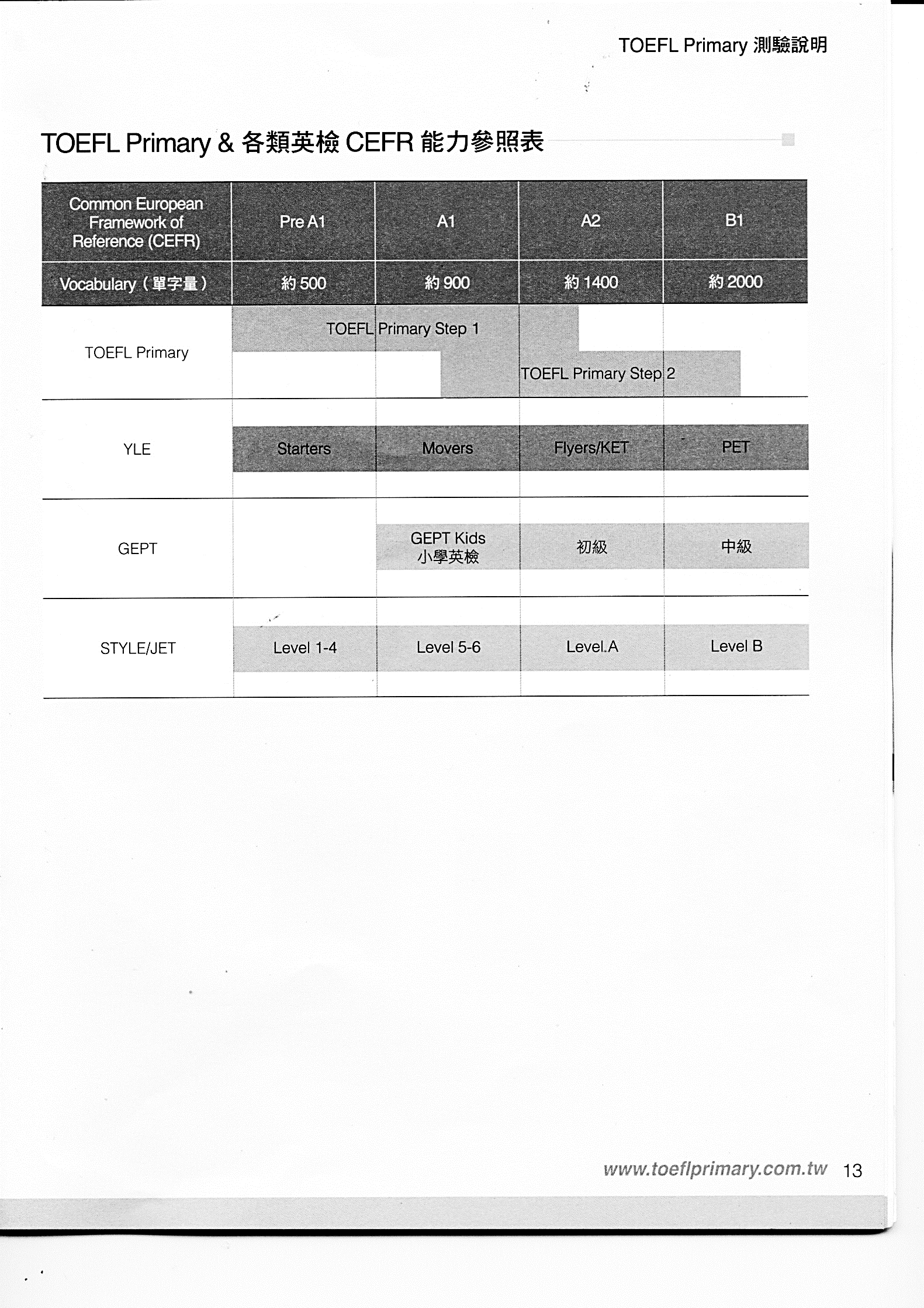 報名方式：線上報名。(請點選便可線上報名 https://reurl.cc/o7pjV )                              小托福單位收到報名後，會於考試前統一將准考證寄至聖心小學教務處，由教務處老師統一發出給考試同學。　　　　　　　　　　　　　　　　　　　　　　　　　　　　　　報名期限：直至2019年4月2日 (要同時完成線上報名及繳費) 考試日期及北區考試地點：107年5月5日/師大附中　關於TOEFL Primary 測驗考題架構：八 備註:    想要了解測驗內容或小托福相關資訊，請連結以下網站    http://www.toeflprimary.com.tw/toefl-primary-content.html   若家長需要小托福的相關練習題目，都可至敦煌書局網路書局選購TOEFL Primary Easy Go相關   練習書籍。書本連結如旁→    https://reurl.cc/o7pn3  Step1 考題架構Step1 考題架構Step1 考題架構Step1 考題架構Step1 考題架構測驗類別 題數範例數總題數作答時間閱讀測驗3633930分鐘聽力測驗36541約 30分鐘閱讀測驗預評量的能力如下：　　　　　　　　　　　　　　　　　　　　　　　　　　　認得簡單字彙/理解簡單句子/理解任一主題兩到四個簡單句子/能從菜單、行程表、海報中擷取訊息/理解150字左右與日常主題有關的文章段落/從一個句子或段落中找出並連結資訊　聽力測驗預評量的能力如下：認得簡單字彙/理解在家在學校會聽到的簡單指令/理解英語慣用語及片語/從簡短的社交對話中找出細節/理解約50字的電話留言和課堂公告的目的閱讀測驗預評量的能力如下：　　　　　　　　　　　　　　　　　　　　　　　　　　　認得簡單字彙/理解簡單句子/理解任一主題兩到四個簡單句子/能從菜單、行程表、海報中擷取訊息/理解150字左右與日常主題有關的文章段落/從一個句子或段落中找出並連結資訊　聽力測驗預評量的能力如下：認得簡單字彙/理解在家在學校會聽到的簡單指令/理解英語慣用語及片語/從簡短的社交對話中找出細節/理解約50字的電話留言和課堂公告的目的閱讀測驗預評量的能力如下：　　　　　　　　　　　　　　　　　　　　　　　　　　　認得簡單字彙/理解簡單句子/理解任一主題兩到四個簡單句子/能從菜單、行程表、海報中擷取訊息/理解150字左右與日常主題有關的文章段落/從一個句子或段落中找出並連結資訊　聽力測驗預評量的能力如下：認得簡單字彙/理解在家在學校會聽到的簡單指令/理解英語慣用語及片語/從簡短的社交對話中找出細節/理解約50字的電話留言和課堂公告的目的閱讀測驗預評量的能力如下：　　　　　　　　　　　　　　　　　　　　　　　　　　　認得簡單字彙/理解簡單句子/理解任一主題兩到四個簡單句子/能從菜單、行程表、海報中擷取訊息/理解150字左右與日常主題有關的文章段落/從一個句子或段落中找出並連結資訊　聽力測驗預評量的能力如下：認得簡單字彙/理解在家在學校會聽到的簡單指令/理解英語慣用語及片語/從簡短的社交對話中找出細節/理解約50字的電話留言和課堂公告的目的閱讀測驗預評量的能力如下：　　　　　　　　　　　　　　　　　　　　　　　　　　　認得簡單字彙/理解簡單句子/理解任一主題兩到四個簡單句子/能從菜單、行程表、海報中擷取訊息/理解150字左右與日常主題有關的文章段落/從一個句子或段落中找出並連結資訊　聽力測驗預評量的能力如下：認得簡單字彙/理解在家在學校會聽到的簡單指令/理解英語慣用語及片語/從簡短的社交對話中找出細節/理解約50字的電話留言和課堂公告的目的Step 2 考題架構Step 2 考題架構Step 2 考題架構Step 2 考題架構Step 2 考題架構測驗類別 題數範例數總題數作答時間閱讀測驗3613730分鐘聽力測驗36339約 30分鐘閱讀測驗預評量的能力如下：　　　　　　　　　　　　　　　　　　　　　　　　　　　理解較複雜且含有較不常見字彙的句子/能從菜單、行程表海報中擷取並解讀訊息/理解指令的先後順序/理解一篇250字的故事/理解某一學科的文章段落/從上下文找出並連結資訊/推斷並做出結論　　　　　　　　　　　　　　　　　　　　　　　　　　　　　聽力測驗預評量的能力如下：　　　　　　　　　　　　　　　　　　　　　　　　　理解含有較不常見字彙的對話和訊息/理解約250字的故事和簡單的學科內容/能從老師的指令、訊息、故事、對話、會談內容中連結訊息/根據口語內容推斷出結論閱讀測驗預評量的能力如下：　　　　　　　　　　　　　　　　　　　　　　　　　　　理解較複雜且含有較不常見字彙的句子/能從菜單、行程表海報中擷取並解讀訊息/理解指令的先後順序/理解一篇250字的故事/理解某一學科的文章段落/從上下文找出並連結資訊/推斷並做出結論　　　　　　　　　　　　　　　　　　　　　　　　　　　　　聽力測驗預評量的能力如下：　　　　　　　　　　　　　　　　　　　　　　　　　理解含有較不常見字彙的對話和訊息/理解約250字的故事和簡單的學科內容/能從老師的指令、訊息、故事、對話、會談內容中連結訊息/根據口語內容推斷出結論閱讀測驗預評量的能力如下：　　　　　　　　　　　　　　　　　　　　　　　　　　　理解較複雜且含有較不常見字彙的句子/能從菜單、行程表海報中擷取並解讀訊息/理解指令的先後順序/理解一篇250字的故事/理解某一學科的文章段落/從上下文找出並連結資訊/推斷並做出結論　　　　　　　　　　　　　　　　　　　　　　　　　　　　　聽力測驗預評量的能力如下：　　　　　　　　　　　　　　　　　　　　　　　　　理解含有較不常見字彙的對話和訊息/理解約250字的故事和簡單的學科內容/能從老師的指令、訊息、故事、對話、會談內容中連結訊息/根據口語內容推斷出結論閱讀測驗預評量的能力如下：　　　　　　　　　　　　　　　　　　　　　　　　　　　理解較複雜且含有較不常見字彙的句子/能從菜單、行程表海報中擷取並解讀訊息/理解指令的先後順序/理解一篇250字的故事/理解某一學科的文章段落/從上下文找出並連結資訊/推斷並做出結論　　　　　　　　　　　　　　　　　　　　　　　　　　　　　聽力測驗預評量的能力如下：　　　　　　　　　　　　　　　　　　　　　　　　　理解含有較不常見字彙的對話和訊息/理解約250字的故事和簡單的學科內容/能從老師的指令、訊息、故事、對話、會談內容中連結訊息/根據口語內容推斷出結論閱讀測驗預評量的能力如下：　　　　　　　　　　　　　　　　　　　　　　　　　　　理解較複雜且含有較不常見字彙的句子/能從菜單、行程表海報中擷取並解讀訊息/理解指令的先後順序/理解一篇250字的故事/理解某一學科的文章段落/從上下文找出並連結資訊/推斷並做出結論　　　　　　　　　　　　　　　　　　　　　　　　　　　　　聽力測驗預評量的能力如下：　　　　　　　　　　　　　　　　　　　　　　　　　理解含有較不常見字彙的對話和訊息/理解約250字的故事和簡單的學科內容/能從老師的指令、訊息、故事、對話、會談內容中連結訊息/根據口語內容推斷出結論